Introduction:The primary purpose for the annual review of the Chemistry Department is to examine the department’s enrolment number, curriculum, changes, assessment plan and most importantly SWOT analysis. It is the goal of this report to give an over-all account of how the department is progressing.  There have been many changes throughout the department which have helped the department to grow.  This report is designed to take a look at those changes and help develop a plan for the future.Enrollment Numbers:The statistical data compiled for the chemistry department for the years 2008 through spring of 2010, show an increase of 20% for the enrollment headcount and the full year equivalency (FYE). This increase in enrollment parallels the trends seen in the average sections size and the student to faculty ratio. The percent successful parameter is a value indicating the number of students receiving a grade of A, B, or C, divided by the total number of students. The percent successful results show a slight increase over this period, while the percent withdrawal show a reverse trend of about the same amount. No dual credit or articulated data are used in this studyNo dual credit or articulated data are used in this studyNo dual credit or articulated data are used in this studyNo dual credit or articulated data are used in this studyNo dual credit or articulated data are used in this studyNo dual credit or articulated data are used in this studyNo dual credit or articulated data are used in this studyNo dual credit or articulated data are used in this studyEnrollment: HeadcountEnrollment: HeadcountEnrollment: HeadcountEnrollment: HeadcountDepartment200820092010CH502568606Note: Student count is duplicated.Enrollment: FYEEnrollment: FYEEnrollment: FYEEnrollment: FYEDepartment200820092010CH42.4047.7350.80Note: FYE = Full Year Equivalency; calculated by dividing total credits by 30.Note: FYE = Full Year Equivalency; calculated by dividing total credits by 30.Note: FYE = Full Year Equivalency; calculated by dividing total credits by 30.Note: FYE = Full Year Equivalency; calculated by dividing total credits by 30.Course FrequenciesCourse FrequenciesCourse FrequenciesCourse Frequenciestitle200820092010 # of Courses111111 # of Sections404143 # Enrolled502568606Average Section Size12.5513.8514.09 # of Seats Offered794818782% Seats Filled63%69%77%Note: Arranged sections are excluded.Note: Arranged sections are excluded.Class Size DistributionClass Size DistributionClass Size DistributionClass Size Distributionclass size2008200920101-101791211-158141616-207121121-3086431-40Over 40Note: Arranged sections are excluded.Note: Arranged sections are excluded.Course Completion & WithdrawalsCourse Completion & WithdrawalsCourse Completion & WithdrawalsCourse Completion & Withdrawals200820092010Grades of A, B, C334375420Grades of D, F506763Withdrawal119126123% Successful66%66%69%Student/Faculty RatioStudent/Faculty RatioStudent/Faculty RatioStudent/Faculty Ratio200820092010Student FYE42.4047.7347.73Faculty FTE3.373.433.60Student/Faculty Ratio12.613.913.3Note: Faculty FTE = add each course section credit and divide the sum by 30.Note: Faculty FTE = add each course section credit and divide the sum by 30.Note: Faculty FTE = add each course section credit and divide the sum by 30.Note: Faculty FTE = add each course section credit and divide the sum by 30.Department CostsDepartment CostsDepartment CostsDepartment CostsCost Center20082009201010114 Chemistry$190,783$209,300$238,890Cost per Student FYE4499.604385.084702.56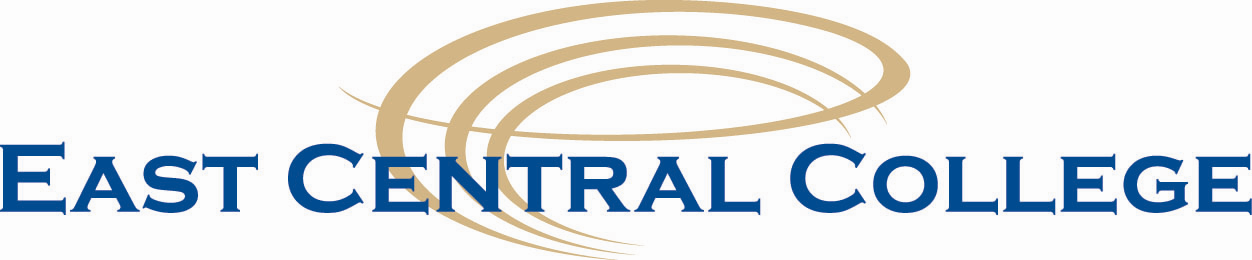 